15 German Design Award 2022 Special Mention gehen an: Kochstrasse™ Agentur für Marken aus Hannover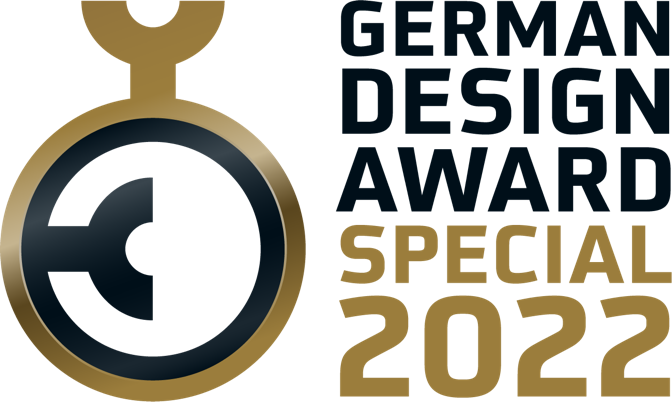 • Das Team der hannoverschen Agentur erzielt ihr eigenes Rekordergebnis bei Auszeichnungen des Rats für Formgebung• Continental, das Niedersächsische Ministerium für Soziales, Gesundheit und Gleichstellung, Manuka Health, die AOK Niedersachsen und der Deutsche Turnerbund stehen unter vielen anderen Beauftragenden hinter den ausgezeichneten ProjektenHannover, 19. November 2021: Die hannoversche Kreativ- und Neurostrategie-Agentur Kochstrasse™“ hat richtig abgeräumt und holt insgesamt 15 German Design Award 2022 Special Mention Auszeichnungen des Rats für Formgebung an die Leine.Große Freude bei den Kolleg:innen der Agentur: „Jeden Tag für das Gute kämpfen, für Rummel im Kopf sorgen und dabei auch noch Designawards abräumen. Wir ziehen den Hut und heben die Gläser. Danke euch ihr tolles Team und liebe Kunden!“, unterstreicht die sehr stolze Geschäftsführung der Kochstrasse mit Marc Buchholz, Marc Klossek, Markus Kreykenbohm, Gesa Lischka und Daniela Reeh.Fünfmal wurde ein Award für „Integrated Campaigns and Advertising“ vergeben, viermal für „Corporate Identity“, dreimal für „Packaging“ und jeweils einmal in den Kategorien „Web“, „Editorial“ und „Event“. Vielfältig, bunt und immer spannend – das zeichnet die ausgezeichneten Projekte der Kochstrasse aus. Immer ungewöhnlich, verblüffend in der Einfachheit, mit WOW-Effekt, tiefsinnig trotz bunter Oberfläche. Von Gesundheit über Sport bis hin zum 150-jährigen Firmenjubiläum reichen die Themen, ebenso vielfältig sind die Ideen und deren Umsetzung. Hier einige Beispiele:• Die Gestaltung des »Continental Geschäftsbericht« zum 150-jährigen Jubiläum des Unternehmens. Konzeption und Kreation sind dem Anlass entsprechend bildgewaltig collagiert – eine Zeitreise zwischen Historie und Moderne. Ein absolutes Lieblingsprojekt.• Die niedersachsenweite, crossmediale und neunsprachige »Corona-Schutzimpfungskampagne für das Niedersächsische Ministerium für Soziales, Gesundheit und Gleichstellung«. Mit der Botschaft „Geimpft sind wir stärker! Darum: Impfen. Schützen. Testen.“ aktiviert die niedersächsische Landesregierung Unentschlossene zum Mitmachen. In diversen Motiven und Statements wurden bereits geimpfte authentische Niedersächsinnen und Niedersachsen inszeniert.• Ein sportliche Kooperation aus Produktmarke und Verband: Für den DTB hat die von Kochstrasse betreute Marke „Zirkeltraining™“ sein Branding als On-Air-Design und TV-Studio-Design vor Ort umgebaut. Angeturnt von Zirkeltraining hat DTB TV bei der „Olympia-Qualifikation Geräteturnen 2021“ in München berichtet. Kochstrasse gewinnt mit Projekten für Zirkeltraining konstant immer wieder Designawards und moderierte und gestaltete hier die Kooperation.• Für die AOK Niedersachsen wurde im Zeitgeist und Kontext der Pandemie eine Leitidee zur Kundenbindung- und Neukundenkommunikation entwickelt und als crossmediale, personaspezifische Kampagne niedersachsenweit ausgespielt. Thematisiert wurden die Unsicherheiten des neuen Alltags sowie die starken Leistungen der AOK Niedersachsen.• Genau wie die tägliche Sporteinheit fördert Mānuka Health Honig das eigene Wohlbefinden. Auf den Ernährungsplänen der meisten Leistungssportler ist Mānuka Honig nicht mehr wegzudenken. Auf dieser Basis entstand auch das »#TeamManuka« - ein Team aus Olympioniken, Top-Sportlern und Ernährungsberatern. Für die Kommunikation konnte Kochstrasse mit Logo, Branding, Key-Visual und einem GIF-Set überzeugen.Die »Special Mention«-Auszeichnungen der Kochstrasse im Überblick:• »Special Mention« für das Projekt "#TeamManuka" in der Kategorie Excellent Communications Design > Integrated Campaigns and Advertising• »Special Mention« für das Projekt "WAGO Awareness-Kampagne 2021" in der Kategorie Excellent Communications Design > Integrated Campaigns and Advertising • »Special Mention« für Geimpft sind wir stärker! in der Kategorie Excellent Communications Design > Integrated Campaigns and Advertising• »Special Mention« für Alles bleibt anders. in der Kategorie Excellent Communications Design > Integrated Campaigns and Advertising• »Special Mention« für NAH.SH Einführungskampagne 2021 in der Kategorie Excellent Communications Design > Integrated Campaigns and Advertising• »Special Mention« für Legend-Stationery-Dary! in der Kategorie Excellent Communications Design > Corporate Identity• »Special Mention« für Zirkeltraining x Deutscher Turner-Bund (DTB) in der Kategorie Excellent Communications Design > Corporate Identity• »Special Mention« für Incentive-Dialog-Playful-Business-Cards in der Kategorie Excellent Communications Design > Corporate Identity• »Special Mention« für Creative Rebel Brand Design in der Kategorie Excellent Communications Design > Corporate Identity  • »Special Mention« für Zirkeltraining Bierdeckel-Packaging-Design in der Kategorie Excellent Communications Design > Packaging• »Special Mention« für das Projekt "#schönfürmich Limited Edition Packaging Design Fame" in der Kategorie Excellent Communications Design > Packaging• »Special Mention« für #beFruity Tuchmaske in der Kategorie Excellent Communications Design > Packaging• »Special Mention« für kochstrasse.agency in der Kategorie Excellent Communications Design > Web• »Special Mention« für Continental Geschäftsbericht 2020 in der Kategorie Excellent Communications Design > Editorial• »Special Mention« für Continental Roadshow 2020 in der Kategorie Excellent Communications Design > Eventhttps://kochstrasse.agency/works/case/wtf/Der German Design Award ist der Premiumpreis des Rat für Formgebung. Mit seinem weltweiten Spektrum und seiner internationalen Strahlkraft zählt er branchenübergreifend zu den angesehensten Awards der Designlandschaft. Seit 2012 identifiziert der German Design Award maßgebliche Gestaltungstrends, präsentiert sie einer breiten Öffentlichkeit und zeichnet sie aus. So werden jährlich außerordentliche Einreichungen im Produktdesign, Kommunikationsdesign und der Architektur gekürt.Der German Design Award ist in die Segmente »Excellent Product Design«, »Excellent Communications Design« und »Excellent Architecture« gegliedert. Diese decken alle Bereiche des täglichen Lebens ab.Die Jury kürt pro Kategorie jeweils »Gold«-Preisträger/innen und eine angemessene Anzahl an »Winner«-Preisträger/innen. Darüber hinaus werden »Special Mention«-Auszeichnungen für gelungene Teilaspekte oder Lösungen vergeben.Über Kochstrasse™ Agentur für Marken1995 auf einem Dachboden in der Kochstrasse in Hannover-Linden gegründet, ist die Agentur auf über 60 Mitarbeitende gewachsen und im Ahrbergviertel zu Hause. Die Agentur gilt als hannoversche Talentschmiede, Kunden sind u.a. Continental, Daimler, TUI, Volkswagen, Rossmann, Komatsu, Sennheiser, die AOK Niedersachsen, das Land Niedersachsen, Manuka Health sowie junge Start-ups in Hannover. Die „Kochstrasse“ ist eine Kreativ- und Neurostrategie-Agentur mit den Kernkompetenzen Neuromarketing, Strategie und Consulting, Kampagne und Branding, Motion/Film und 3D sowie Social Media und GIF-Marketing.Pressekontakt für Kochstrasse™ Agentur für Marken:Volker SeitzMob: 0157 5262 3923volker.seitz@kochstrasse.dewww.kochstrasse.agency